Заучивание стихотворение «Насекомые» (с использованием мнемотаблицы)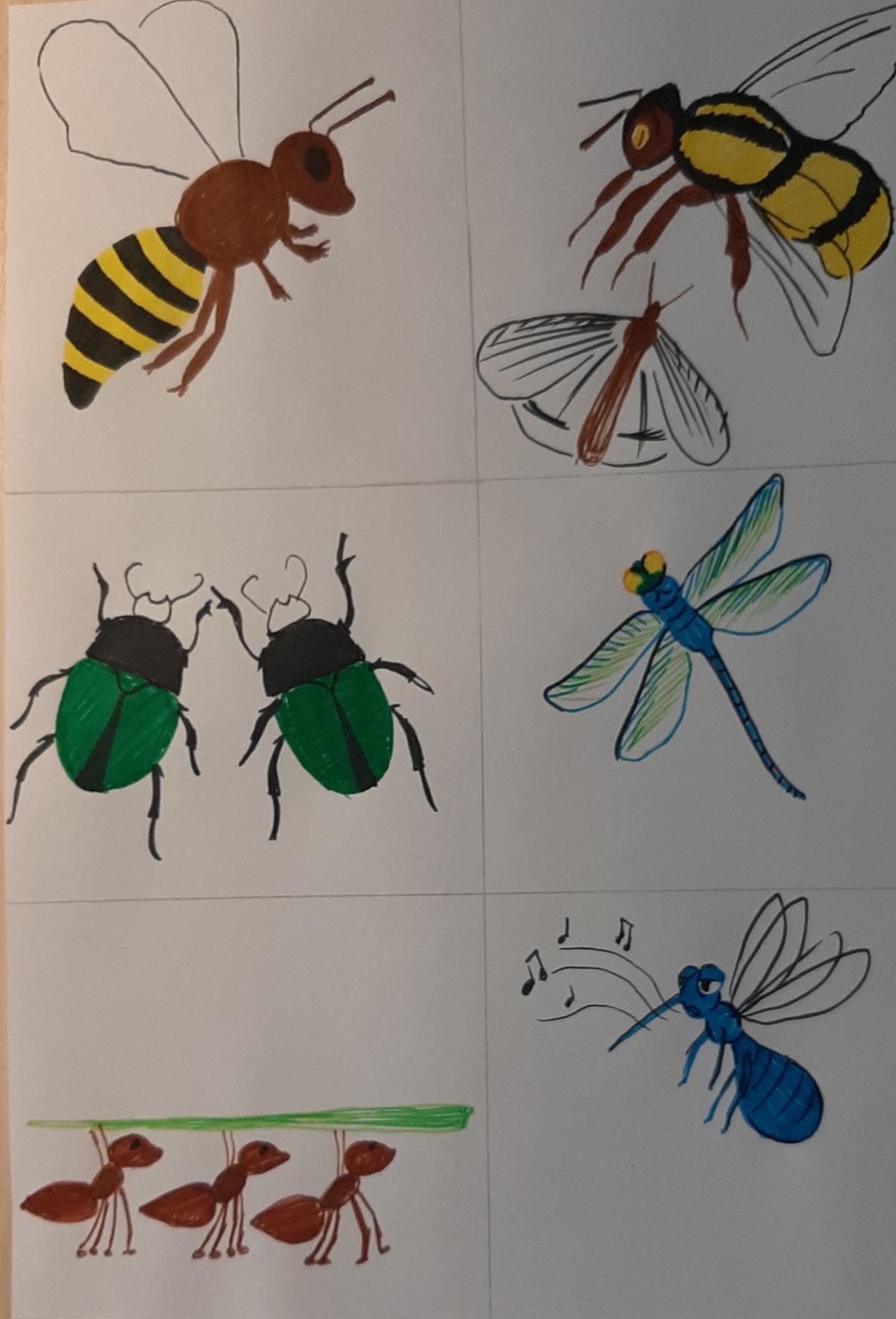 «Прилетела к нам вчераПолосатая пчелаА за нею шмель – шмелёкИ весёлый мотылёкДва жука и стрекозаКак фонарики глазаПриходили муравьи и травинку принеслиА комар на всех смотрелЗвонко песенку он пел»Вопросы по содержанию:- О ком это стихотворение? (О насекомых)- О каких насекомых? (О пчеле (полосатая), шмеле – шмельке (ласково), мотыльке (маленькая бабочка), жуке (два жука), стрекозе (фонарики-большие глаза),  муравье (травинку принесли), комаре (звонко пищит)- Как ты понимаешь это выражение «как фонарики глаза?»А сейчас мы с тобой немного отдохнем:Физкультурная минутка «Бабочка»Спал цветок и вдруг проснулся, (Туловище вправо, влево)Больше спать не захотел, (Туловище вперед, назад)Шевельнулся, потянулся, (Руки вверх, потянуться)Взвился вверх и полетел. (Руки вверх, вправо, влево)Солнце утром лишь проснется,Бабочка кружит и вьется. (Покружиться)Повторное чтение стихотворения с установкой на запоминание «Про насекомых» (с использованием мнемотаблицы)– Послушай ещё раз стихотворение и постарайся его запомнить (Чтение стихотворения)– А теперь мы будем рассказывать. глядя на картинки